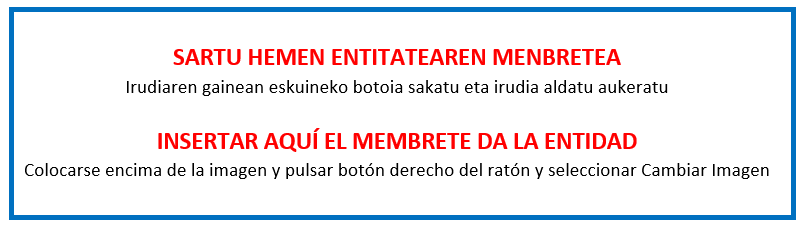 VII. ERANSKINA  -  ANEXO VIIKANPO PERTSONALAREN ORDUEN ADIERAZPENA       DECLARACIÓN DE HORAS PERSONAL EXTERNO“Programa para promover la generación de oportunidades, el valor diferencial y la sostenibilidad del tejido empresarial de Gipuzkoa” convocatoria 2021"Gipuzkoako enpresa sarearen aukerak, balio diferentziala eta iraunkortasuna sustatzeko programa“ 2021eko deialdiaENTITATEAREN DATUAK  DATOS DE LA ENTIDADKANPOKO ENTITATEAREN DATUAK     DATOS DE LA ENTIDAD EXTERNAADIERAZTEN DUT, proiektu honen garapenean  ondoko entitateek parte hartu dutelaDECLARO que en el desarrollo de este proyecto han participado las siguientes entidadesNADNIABIZENAK - IzenaAPELLIDOS - NombreEGOTZITAKO ORDU KOPURUANº HORAS IMPUTADAS Guztira /totalLekua eta data / Lugar y fecha                                                        n, 2022ko                                    (a)ren              aEn                                                  , a           de                                             de 2022Lekua eta data / Lugar y fecha                                                        n, 2022ko                                    (a)ren              aEn                                                  , a           de                                             de 2022Sinadura eta entitatearen zigilua / Firma y sello de entidadKanpo entitatearen sinadura eta zigilua / Firma y sello de la entidad externa